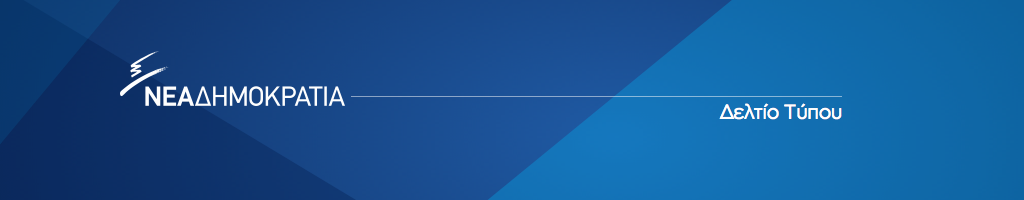 Λευκάδα, Τρίτη 5 Απριλίου 2016Στην εκλογική διαδικασία της Τετάρτης 6/4/2016 για τους θεματικούς τομείς δράσης εξελέγην οι κάτωθι:                                          ο Πρόεδρος Ν.Ε.Φ.Ε                                       ΕΥΑΓΓΕΛΟΣ ΝΤΑΚΟΥΛΑΣΥΠΟΨΗΦΙΟΙ ΥΠΕΥΘΥΝΩΝ ΘΕΜΑΤΙΚΩΝ ΤΟΜΕΩΝ ΔΡΑΣΗΣΥΠΟΨΗΦΙΟΙ ΥΠΕΥΘΥΝΩΝ ΘΕΜΑΤΙΚΩΝ ΤΟΜΕΩΝ ΔΡΑΣΗΣΥΠΟΨΗΦΙΟΙ ΥΠΕΥΘΥΝΩΝ ΘΕΜΑΤΙΚΩΝ ΤΟΜΕΩΝ ΔΡΑΣΗΣΘ1ΑΓΡΟΤΙΚΟΥΣΚΛΗΡΟΣ ΔΗΜΟΣΘΕΝΗΣ του ΑΓΓΕΛΟΥΘ2ΔΙΚΑΙΟΣΥΝΗΣΚΤΕΝΑΣ ΑΝΔΡΕΑΣ του ΓΕΩΡΓΙΟΣΘ3ΕΜΠΟΡΩΝ-ΒΙΟΤΕΧΝΩΝΓΡΑΨΑΣ ΓΕΡΑΣΙΜΟΣ του ΝΙΚΟΛΑΟΥΕΜΠΟΡΩΝ-ΒΙΟΤΕΧΝΩΝΘ4ΚΟΙΝΩΝΙΚΗΣ ΠΟΛΙΤΙΚΗΣΠΟΛΙΤΗΣ ΕΥΣΤΑΘΙΟΣ του ΚΩΝΣΤΑΝΤΙΝΟΥΚΟΙΝΩΝΙΚΗΣ ΠΟΛΙΤΙΚΗΣΘ5ΜΙΣΘΩΤΩΝΖΑΒΙΤΣΑΝΟΣ ΝΙΚΟΛΑΟΣ του ΑΝΑΣΤΑΣΙΟΥΘ6ΟΙΚΟΝΟΜΙΑΣΓΑΖΗ ΣΩΤΗΡΙΑ του ΝΙΚΟΛΑΟΥΘ7ΠΑΙΔΕΙΑΣΒΟΥΚΕΛΑΤΟΣ ΔΗΜΗΤΡΙΟΣ του ΑΝΑΣΤΑΣΙΟΥΘ8ΠΟΛΙΤΙΣΜΟΥΣΚΛΗΡΟΣ ΦΙΛΙΠΠΟΣ του ΔΗΜΟΣΘΕΝΗΘ9ΥΓΕΙΑΣΖΑΒΙΤΣΑΝΟΣ ΔΗΜΗΤΡΙΟΣ του ΠΑΝΑΓΙΩΤΗΘ10ΥΠΟΔΟΜΩΝ ΚΑΙ ΔΙΚΤΥΩΝΠΑΠΑΧΡΗΣΤΟΣ ΧΡΗΣΤΟΣ του ΙΩΑΝΝΗΥΠΟΔΟΜΩΝ ΚΑΙ ΔΙΚΤΥΩΝ